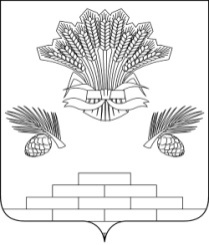 АДМИНИСТРАЦИЯ ЯШКИНСКОГО МУНИЦИПАЛЬНОГО РАЙОНАПОСТАНОВЛЕНИЕот «04» декабря 2018 год № 679-ппгт ЯшкиноО прекращении реализации бюджетных инвестиций по объекту незавершенного строительства «Районной поликлиники на 320 посещений, ул. Гагарина, п. Яшкино» В соответствии с Бюджетным кодексом Российской Федерации, постановлением администрации Яшкинского муниципального района от 16.01.2018 № 12-п «Об утверждении Положения  о порядке списания затрат по объектам незавершенного строительства и Положения о комиссии по списанию затрат по объектам незавершенного строительства Яшкинского муниципального района», на основании протокола заседания комиссии по рассмотрению вопроса о списании затрат по объектам незавершенного строительства от 20.08.2018 № 1, руководствуясь Уставом Яшкинского муниципального района, администрация Яшкинского муниципального района постановляет:1. Прекратить реализацию бюджетных инвестиций вложенных в разработку проектно-сметной документации по объекту незавершенного строительства «Районной поликлиники на 320 посещений, ул. Гагарина, п. Яшкино».2. Управлению жизнеобеспечения и градостроительства администрации Яшкинского муниципального района списать денежные средства вложенные в разработку проектно-сметной документации по объекту незавершенного строительства «Районной поликлиники на 320 посещений, ул. Гагарина, п. Яшкино» в сумме 1 138 694 (один миллион сто тридцать восемь тысяч шестьсот девяносто четыре тысячи) рублей 56 копеек.3. Контроль за исполнением настоящего постановления возложить на первого заместителя главы Яшкинского муниципального района А.Е.Дружинкина.4. Настоящее постановление вступает в силу с момента подписания.И.о главы Яшкинского         муниципального  района                                                          А.Е. Дружинкин